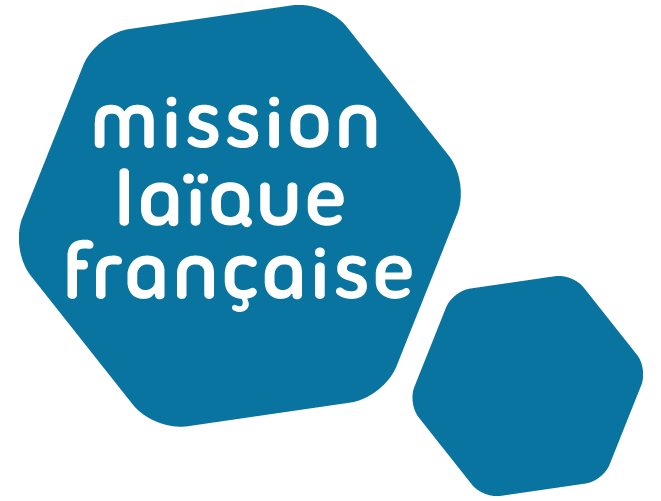 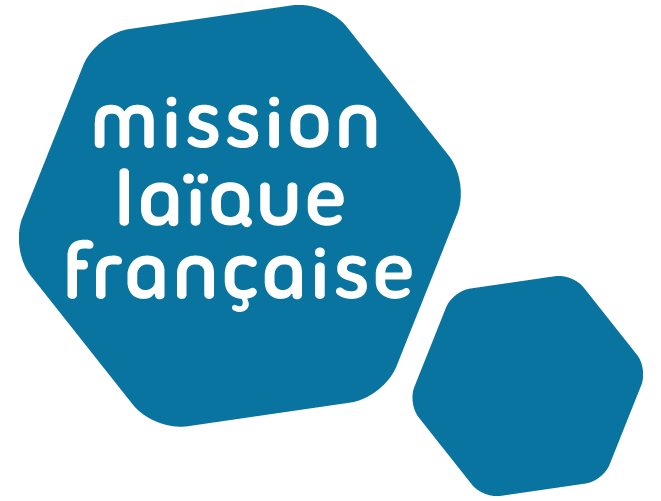 LYCEE FRANÇAIS MLF DE BAHREIN ROYAUME DE BAHREINP.O.BOX: 2447 MUHARRAQ - BUSAITEEN   TEL: + (973) 17323770 Fax : + (973)17336492 		E-mail : direction.bahrein.lycee@mlfmonde.orgwww.lyceefrancaismlfbahrein.com DOSSIER DE CANDIDATURE(Entourer la case qui correspond à votre demande)– Identité :Nombre d’enfants :– EtudesLangues pratiquéesEntourer la case correspondante à votre niveau de langue : Niveau 1 = excellent	  	Niveau 2 = Bon	 Niveau 3 = Moyen*Préciser la ou les langues……………………………………………………………..Emploi actuel :En cas de demande de temps partiel, indiquer vos jours et heures de disponibilitéEMPLOIS D’ENSEIGNEMENT :AUTRES EMPLOIS :Emplois sollicités	Discipline 1	Discipline 2Postes souhaitésPersonne à contacter en cas d’urgenceJoindre obligatoirement :Copie de la carte d’identité (ou passeport avec visa)Copie du ou des diplômesLettre de motivation en françaisCurriculum vitaeAvis d’inspections et lettres de recommandationExtrait de casier judiciaireJe certifie exacts les renseignements fournis ci-dessus et m’engage à signaler sans délai tout changement.Fait à …………………………le ………………………………….Signature de l’intéressé (e)ENSEIGNEMENTADMINISTRATIFAGENT DE SERVICECONTRAT LOCALouVACATAIRESituation familialeCélibataireMariéDivorcéVeufSituation familiale : MailPseudo SkypeNomPrénomDate de naissance Etablissement actuelDiplôme(s) obtenu(s)Lieu d’obtentionDate d’obtentionConcours de la fonction publiqueLieu d’obtentionDate d’obtentionFRANCAISFRANCAISFRANCAISARABEARABEARABEANGLAISANGLAISANGLAISAUTRES*AUTRES*AUTRES*123123123123FONCTIONDEPUIS LEEMPLOYEURVILLEPAYSAnnée scolaire Du	auEtablissementClasse enseignéesDisciplineAnnée scolaire Du	auEmployeurFonctionVille - PaysEnseignementMaternelleEnseignementElémentaireEnseignementCollègeEnseignementLycéeAdministratifAgent de serviceSurveillantDocumentationSantéAutreNom – Prénom : Lien de parenté :Nom – Prénom : Lien de parenté :Nom – Prénom : Lien de parenté :Nom – Prénom : Lien de parenté : : N° de portable : Adresse℡ : N° de domicile : Mail